Председателю приемной комиссии, ректору ФГБОУ ВО «Красноярский государственный медицинский университет имени профессора В.Ф. Войно-Ясенецкого» Министерства здравоохранения Российской Федерации Протопопову А.В.______отЗАЯВЛЕНИЕ  Прошу допустить меня к участию в конкурсе для поступления в ФГБОУ ВО КрасГМУ им. проф. В.Ф.Войно-Ясенецкого Минздрава России (далее КрасГМУ) в ординатуру по специальностям (и) на кафедру_____________________________________Условия поступления (отметить нужное)на места в пределах целевой квоты, регион/ЛПУ ________________________________на основные места в рамках КЦПпо договору об оказании платных образовательных услуг 	Приоритетность зачисления по разным условиям поступления (указывается цифра приоритета от 1, 2, 3 п.)Индивидуальные достижения    да     нет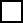 На период обучения нуждаюсь в общежитии (нужное отметить):            да           нет 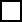 В случае непоступления прошу вернуть поданные документы следующим образом (нужное отметить):    Вернуть поступающему  Передать доверенному лицу  Направить почтой (при возврате поданных документов через операторов почтовой связи общего пользования документы возвращаются только в части оригиналов документов)Ознакомлен(а) (в том числе через информационные системы общего пользования):Подтверждаю:Согласен(на):  «____»_____________ 20___ г.                                       _____________________________________________                                                                                                                             (Подпись поступающего или доверенного лица)Документы принял и сформировал личное дело поступающего Секретарь приемной комиссии _________________/  ______________________                                                                                  (подпись)                    (фамилия, имя, отчество)«____»._________. 20____ г.                            Прилагаю к настоящему заявлению следующие документы (отметить нужное):Расписка в приеме документов мною получена, правильность указанных в ней сведений подтверждаю  «____»_____________ 20___ г.                                       _____________________________________________                                                                                                                          (Подпись поступающего или доверенного лица)Фамилия________________________________Имя____________________________________Отчество (при наличии)___________________Дата рождения___________________________Гражданство (отсутствие гражданства)______________________________________________Документ, удостоверяющий личность____________________________серия_________________№____________когда и кем выдан____________________________________________________________________________________________Почтовый адрес: Индекс __________ Страна _________________Регион _______________Район ______________________________Нас. пункт ________________________________Ул./пр./пер. ________________________________Дом _______ Корп. ______ Кв. ________Тел. дом. ______________________Тел. моб. +7  ____________________________________E-mail ________________________________________________________________________Страховое свидетельство обязательного пенсионного страхования (СНИЛС) или сведения о документе, подтверждающем регистрацию в системе индивидуального (персонифицированного) учета:_____________________________________________________________________________(указать страховой номер индивидуального лицевого счета/сведения о документе)Название специальностиУсловия поступления (отметить нужное)Условия поступления (отметить нужное)Условия поступления (отметить нужное)Название специальностиНа места в пределах целевой квотыНа основные места в рамках КЦППо договору об оказании платных образовательных услуг1.2.Документ об образовании и о квалификации установленного образца:  _________________________ по специальности_______________________________________    (наименование документа)наименование вуза _______________________________________________________________серия _________ №___________________   дата выдачи «____» ______________  ______ г.страна выдачи________________________________город______________________________________присвоена квалификация______________________________________________________________________Документ иностранного государства об образовании________________________________________________________________________________________ (наименование документа)Серия _____ №_____ выдан ________________________________________________________________                                                                                                                                    (кем и когда выдан)Свидетельство об аккредитации специалиста (нужное отметить):         да         нетпо  специальности__________________________________________________________________наименование вуза _________________________________________________________________серия _________ №___________________               дата выдачи «____» _____________  20__ г.страна выдачи______________________________город_________________________________Выписка из итогового протокола заседания аккредитационной комиссии  (нужное отметить):            да              нетнаименование вуза _________________________________________________________________№ выписки ______________________                    дата выдачи «____» _____________  20__ г.Сертификат специалиста (нужное отметить):            да              нетпо  специальности__________________________________________________________________наименование вуза ______________________________________________________________серия _________ №___________________      дата выдачи «____» ______________  20____ г.страна выдачи________________________________город________________________________Прошу засчитать при проведении конкурса в качестве вступительных испытаний: Документ об образовании и о квалификации установленного образца:  _________________________ по специальности_______________________________________    (наименование документа)наименование вуза _______________________________________________________________серия _________ №___________________   дата выдачи «____» ______________  ______ г.страна выдачи________________________________город______________________________________присвоена квалификация______________________________________________________________________Документ иностранного государства об образовании________________________________________________________________________________________ (наименование документа)Серия _____ №_____ выдан ________________________________________________________________                                                                                                                                    (кем и когда выдан)Свидетельство об аккредитации специалиста (нужное отметить):         да         нетпо  специальности__________________________________________________________________наименование вуза _________________________________________________________________серия _________ №___________________               дата выдачи «____» _____________  20__ г.страна выдачи______________________________город_________________________________Выписка из итогового протокола заседания аккредитационной комиссии  (нужное отметить):            да              нетнаименование вуза _________________________________________________________________№ выписки ______________________                    дата выдачи «____» _____________  20__ г.Сертификат специалиста (нужное отметить):            да              нетпо  специальности__________________________________________________________________наименование вуза ______________________________________________________________серия _________ №___________________      дата выдачи «____» ______________  20____ г.страна выдачи________________________________город________________________________Прошу засчитать при проведении конкурса в качестве вступительных испытаний: Документ об образовании и о квалификации установленного образца:  _________________________ по специальности_______________________________________    (наименование документа)наименование вуза _______________________________________________________________серия _________ №___________________   дата выдачи «____» ______________  ______ г.страна выдачи________________________________город______________________________________присвоена квалификация______________________________________________________________________Документ иностранного государства об образовании________________________________________________________________________________________ (наименование документа)Серия _____ №_____ выдан ________________________________________________________________                                                                                                                                    (кем и когда выдан)Свидетельство об аккредитации специалиста (нужное отметить):         да         нетпо  специальности__________________________________________________________________наименование вуза _________________________________________________________________серия _________ №___________________               дата выдачи «____» _____________  20__ г.страна выдачи______________________________город_________________________________Выписка из итогового протокола заседания аккредитационной комиссии  (нужное отметить):            да              нетнаименование вуза _________________________________________________________________№ выписки ______________________                    дата выдачи «____» _____________  20__ г.Сертификат специалиста (нужное отметить):            да              нетпо  специальности__________________________________________________________________наименование вуза ______________________________________________________________серия _________ №___________________      дата выдачи «____» ______________  20____ г.страна выдачи________________________________город________________________________Прошу засчитать при проведении конкурса в качестве вступительных испытаний: Документ об образовании и о квалификации установленного образца:  _________________________ по специальности_______________________________________    (наименование документа)наименование вуза _______________________________________________________________серия _________ №___________________   дата выдачи «____» ______________  ______ г.страна выдачи________________________________город______________________________________присвоена квалификация______________________________________________________________________Документ иностранного государства об образовании________________________________________________________________________________________ (наименование документа)Серия _____ №_____ выдан ________________________________________________________________                                                                                                                                    (кем и когда выдан)Свидетельство об аккредитации специалиста (нужное отметить):         да         нетпо  специальности__________________________________________________________________наименование вуза _________________________________________________________________серия _________ №___________________               дата выдачи «____» _____________  20__ г.страна выдачи______________________________город_________________________________Выписка из итогового протокола заседания аккредитационной комиссии  (нужное отметить):            да              нетнаименование вуза _________________________________________________________________№ выписки ______________________                    дата выдачи «____» _____________  20__ г.Сертификат специалиста (нужное отметить):            да              нетпо  специальности__________________________________________________________________наименование вуза ______________________________________________________________серия _________ №___________________      дата выдачи «____» ______________  20____ г.страна выдачи________________________________город________________________________Прошу засчитать при проведении конкурса в качестве вступительных испытаний: Документ об образовании и о квалификации установленного образца:  _________________________ по специальности_______________________________________    (наименование документа)наименование вуза _______________________________________________________________серия _________ №___________________   дата выдачи «____» ______________  ______ г.страна выдачи________________________________город______________________________________присвоена квалификация______________________________________________________________________Документ иностранного государства об образовании________________________________________________________________________________________ (наименование документа)Серия _____ №_____ выдан ________________________________________________________________                                                                                                                                    (кем и когда выдан)Свидетельство об аккредитации специалиста (нужное отметить):         да         нетпо  специальности__________________________________________________________________наименование вуза _________________________________________________________________серия _________ №___________________               дата выдачи «____» _____________  20__ г.страна выдачи______________________________город_________________________________Выписка из итогового протокола заседания аккредитационной комиссии  (нужное отметить):            да              нетнаименование вуза _________________________________________________________________№ выписки ______________________                    дата выдачи «____» _____________  20__ г.Сертификат специалиста (нужное отметить):            да              нетпо  специальности__________________________________________________________________наименование вуза ______________________________________________________________серия _________ №___________________      дата выдачи «____» ______________  20____ г.страна выдачи________________________________город________________________________Прошу засчитать при проведении конкурса в качестве вступительных испытаний: а) стипендиаты Президента Российской Федерации, Правительства Российской Федерации (в случае назначения стипендии в период получения высшего медицинского или высшего фармацевтического образования);      да           нет (нужное отметить)Реквизиты документа_____________________________________________________________________б) документ об образовании и о квалификации, удостоверяющий образование соответствующего уровня с отличием, полученный в образовательной организации Российской Федерации;      да           нет (нужное отметить)Реквизиты документа_____________________________________________________________________в) наличие не менее одной статьи в профильном научном журнале, входящем в ядро базы Российского индекса научного цитирования и (или) в международные базы данных научного цитирования, автором или соавтором которой является поступающий;      да           нет (нужное отметить)Реквизиты документа_____________________________________________________________________г) общий стаж работы в должностях медицинских и (или) фармацевтических работников (период военной службы, связанной с осуществлением медицинской деятельности), подтвержденный в установленном порядке (если трудовая деятельность (военная служба) осуществлялась в период с зачисления на обучение по программам высшего медицинского или высшего фармацевтического образования):      да           нет (нужное отметить)- от 9 месяцев на должностях медицинских и (или) фармацевтических работников со средним профессиональным образованием (не менее 0,5 ставки по основному месту работы либо при работе по совместительству);      да           нет (нужное отметить)Реквизиты документа_____________________________________________________________________- от 9 месяцев до полутора лет на должностях медицинских и (или) фармацевтических работников с высшим образованием (1,0 ставка по основному месту работы);      да           нет (нужное отметить)Реквизиты документа_____________________________________________________________________- от полутора лет и более на должностях медицинских и (или) фармацевтических работников с высшим образованием (1,0 ставка по основному месту работы);      да           нет (нужное отметить)Реквизиты документа_____________________________________________________________________д) дополнительно к баллам, начисленным при наличии общего стажа работы на должностях медицинских и (или) фармацевтических работников с высшим образованием, работа на указанных должностях не менее 9 месяцев в медицинских и (или) фармацевтических организациях, расположенных в сельских населенных пунктах либо рабочих поселках;      да           нет (нужное отметить)Реквизиты документа_____________________________________________________________________е) дипломанты Всероссийской студенческой олимпиады «Я – профессионал»;      да           нет (нужное отметить)Реквизиты документа_____________________________________________________________________ж) участие в добровольческой (волонтерской) деятельности в сфере охраны здоровья, в том числе с регистрацией в единой информационной системе в сфере развития добровольничества (волонтерства)       да           нет (нужное отметить)Реквизиты документа_____________________________________________________________________з) участие в добровольческой (волонтерской) деятельности в сфере охраны здоровья, связанной с осуществлением мероприятий по профилактике, диагностике и лечению новой коронавирусной инфекции, при продолжительности указанной деятельности не менее 150 часов;      да           нет (нужное отметить)Реквизиты документа_____________________________________________________________________и) осуществление трудовой деятельности в должностях медицинских работников с высшим образованием или средним профессиональным образованием, в должностях младшего медицинского персонала и (или) прохождение практической подготовки по образовательной программе медицинского образования (программе специалитета, программе бакалавриата, программе магистратуры), если указанные деятельность и (или) практическая подготовка включали в себя проведение мероприятий по диагностике и лечению новой коронавирусной инфекции и их общая продолжительность составляет не менее 30 календарных дней;      да           нет (нужное отметить)Реквизиты документа_____________________________________________________________________к) иные индивидуальные достижения:    да           нет (нужное отметить)- в области науки (победители именных конкурсов Университета: И.И. Гительзона, В.Ф. Войно-Ясенецкого, В.К. Сологуба, А.Н. Орлова, В.А. Руднева, В.А. Опалевой-Стеганцевой, П.Г. Подзолкова, М.Г. Привеса, А.И. Инжутовой);      да           нет (нужное отметить)Реквизиты документа____________________________________________________________________- в области культуры (победители творческих конкурсов уровня РФ и международных);      да           нет (нужное отметить)Реквизиты документа____________________________________________________________________- в области спорта (победители спортивных соревнований уровня РФ и международных);      да           нет (нужное отметить)Реквизиты документа_____________________________________________________________________- в общественной деятельности (руководители общественных организаций (и/или их структурных подразделений) образовательной организации высшего образования);      да           нет (нужное отметить)Реквизиты документа_____________________________________________________________________- освоение факультативной дисциплины в рамках основной профессиональной образовательной программы в соответствии с выбранной врачебной специальностью;      да           нет (нужное отметить)Реквизиты документа_____________________________________________________________________- участие в проектном обучении Университета, подтвержденное распорядительным актом проректора, курирующего учебную работу;      да           нет (нужное отметить)Реквизиты документа_____________________________________________________________________- знание английского языка, подтвержденное  действующими международными сертификатами: OEFL- 2 года с даты выдачи, IELTS – 2 года с даты выдачи, TOEIC– 2 года с даты выдачи, CAE - бессрочно, FCE бессрочно, Cambridge English (ESOL- бессрочно);      да           нет (нужное отметить)Реквизиты документа_____________________________________________________________________- участие в программах международного академического обмена образовательной организации высшего образования с партнерскими университетами, научным или клиническими центрами, подтвержденное сертификатом принимающей или направляющей стороны.      да           нет (нужное отметить)Реквизиты документа_____________________________________________________________________с копией лицензии на осуществление образовательной деятельности (с приложением),_________________________________(Подпись поступающего или доверенного лица)с копией свидетельства о государственной аккредитации (с приложением) или с информацией об отсутствии указанного свидетельства_________________________________(Подпись поступающего или доверенного лица)с датой завершения приема документа установленного образца_________________________________(Подпись поступающего или доверенного лица)с правилами приема, утвержденными организацией, в том числе с правилами подачи апелляции по результатам вступительного испытания, в том числе с порядком зачисления на обучение_________________________________(Подпись поступающего или доверенного лица)с информацией об ответственности за достоверность сведений, указываемых в заявлении о приеме, и за подлинность документов, подаваемых для поступления_________________________________(Подпись поступающего или доверенного лица)отсутствие диплома об окончании ординатуры или диплома об окончании интернатуры (по той же специальности, которая указана в дипломе об окончании интернатуры, и отсутствует возможность получения специальности, указанной в заявлении о приеме, путем обучения по дополнительной профессиональной программе профессиональной переподготовки)_________________________________(Подпись поступающего или доверенного лица)для поступающих в рамках контрольных цифр приемана обработку своих персональных данных в порядке, установленном Федеральным законом от 27.06.2006 №152-ФЗ «О персональных данных»_________________________________(Подпись поступающего или доверенного лица)копию документа (документов), удостоверяющих личность, гражданство           да           нетдокумент об образовании и о квалификации, удостоверяющий образование соответствующего уровняОригинал         да                    нет     Копия               да                    нетсвидетельство об аккредитации специалистаОригинал         да                    нет     Копия               да                    нетвыписка из итогового протокола заседания  аккредитационной комиссииОригинал         да                    нет     Копия               да                    нетсертификат специалиста (при наличии)Оригинал         да                    нет     Копия               да                    нетдокументы, подтверждающие индивидуальные достижения поступающего, (при наличии);      да                    неткопию военного билета (при наличии);      да                    нет4 фотографии поступающего 3х4      да                    неткопию страхового свидетельства обязательного пенсионного страхования (СНИЛС)      да                    неткопию документа, подтверждающего регистрацию в системе индивидуального (персонифицированного) учета      да                    неткопию трудовой книжки (при наличии)      да                    нетзаявление об учете в качестве результатов вступительного испытания результата;  - тестирования, пройденного в году, предшествующем году поступления (2021) - тестирования, пройденного в году поступления (2022) - тестирования, проводимого в рамках процедуры аккредитации специалиста, предусмотренной абзацем вторым пункта 4 Положения об аккредитации специалистов, пройденного в году, предшествующем году поступления (2021)- тестирования, проводимого в рамках процедуры аккредитации специалиста, предусмотренной абзацем вторым пункта 4 Положения об аккредитации специалистов, пройденного в году поступления (2022)         да           нет         да           нет        да           нет        да           нет        да           нет_____________________________________(Подпись поступающего или доверенного лица)_____________________________________(Подпись поступающего или доверенного лица)